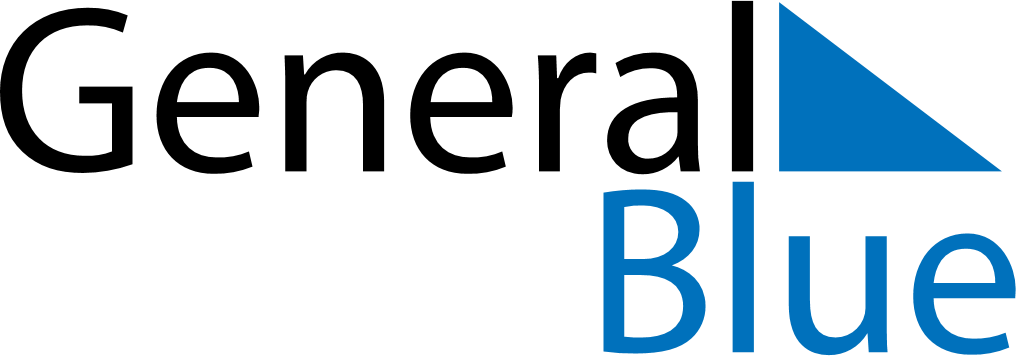 June 2024June 2024June 2024June 2024June 2024June 2024June 2024Jane Furse, Limpopo, South AfricaJane Furse, Limpopo, South AfricaJane Furse, Limpopo, South AfricaJane Furse, Limpopo, South AfricaJane Furse, Limpopo, South AfricaJane Furse, Limpopo, South AfricaJane Furse, Limpopo, South AfricaSundayMondayMondayTuesdayWednesdayThursdayFridaySaturday1Sunrise: 6:37 AMSunset: 5:19 PMDaylight: 10 hours and 41 minutes.23345678Sunrise: 6:37 AMSunset: 5:19 PMDaylight: 10 hours and 41 minutes.Sunrise: 6:38 AMSunset: 5:19 PMDaylight: 10 hours and 40 minutes.Sunrise: 6:38 AMSunset: 5:19 PMDaylight: 10 hours and 40 minutes.Sunrise: 6:38 AMSunset: 5:18 PMDaylight: 10 hours and 40 minutes.Sunrise: 6:39 AMSunset: 5:18 PMDaylight: 10 hours and 39 minutes.Sunrise: 6:39 AMSunset: 5:18 PMDaylight: 10 hours and 39 minutes.Sunrise: 6:40 AMSunset: 5:18 PMDaylight: 10 hours and 38 minutes.Sunrise: 6:40 AMSunset: 5:18 PMDaylight: 10 hours and 38 minutes.910101112131415Sunrise: 6:40 AMSunset: 5:18 PMDaylight: 10 hours and 37 minutes.Sunrise: 6:41 AMSunset: 5:18 PMDaylight: 10 hours and 37 minutes.Sunrise: 6:41 AMSunset: 5:18 PMDaylight: 10 hours and 37 minutes.Sunrise: 6:41 AMSunset: 5:18 PMDaylight: 10 hours and 37 minutes.Sunrise: 6:41 AMSunset: 5:18 PMDaylight: 10 hours and 37 minutes.Sunrise: 6:42 AMSunset: 5:19 PMDaylight: 10 hours and 36 minutes.Sunrise: 6:42 AMSunset: 5:19 PMDaylight: 10 hours and 36 minutes.Sunrise: 6:42 AMSunset: 5:19 PMDaylight: 10 hours and 36 minutes.1617171819202122Sunrise: 6:43 AMSunset: 5:19 PMDaylight: 10 hours and 36 minutes.Sunrise: 6:43 AMSunset: 5:19 PMDaylight: 10 hours and 36 minutes.Sunrise: 6:43 AMSunset: 5:19 PMDaylight: 10 hours and 36 minutes.Sunrise: 6:43 AMSunset: 5:19 PMDaylight: 10 hours and 35 minutes.Sunrise: 6:43 AMSunset: 5:19 PMDaylight: 10 hours and 35 minutes.Sunrise: 6:44 AMSunset: 5:20 PMDaylight: 10 hours and 35 minutes.Sunrise: 6:44 AMSunset: 5:20 PMDaylight: 10 hours and 35 minutes.Sunrise: 6:44 AMSunset: 5:20 PMDaylight: 10 hours and 35 minutes.2324242526272829Sunrise: 6:44 AMSunset: 5:20 PMDaylight: 10 hours and 35 minutes.Sunrise: 6:44 AMSunset: 5:20 PMDaylight: 10 hours and 36 minutes.Sunrise: 6:44 AMSunset: 5:20 PMDaylight: 10 hours and 36 minutes.Sunrise: 6:45 AMSunset: 5:21 PMDaylight: 10 hours and 36 minutes.Sunrise: 6:45 AMSunset: 5:21 PMDaylight: 10 hours and 36 minutes.Sunrise: 6:45 AMSunset: 5:21 PMDaylight: 10 hours and 36 minutes.Sunrise: 6:45 AMSunset: 5:22 PMDaylight: 10 hours and 36 minutes.Sunrise: 6:45 AMSunset: 5:22 PMDaylight: 10 hours and 36 minutes.30Sunrise: 6:45 AMSunset: 5:22 PMDaylight: 10 hours and 37 minutes.